1.	The history of the game of chess.	Explain why it is considered a game of planning and strategy.2.	Research the following:a.	The benefits of playing chess, including developing critical thinking skills, concentration skills, and decision-making skills, and how these skills can help you in other areas of your lifeb.	Sportsmanship and chess etiquette3.	Answer the following:a.	The name of each chess pieceb.	Replace the following image with a correct set up of the chessboard. You can search online and copy the image here, or draw the pieces on the print out.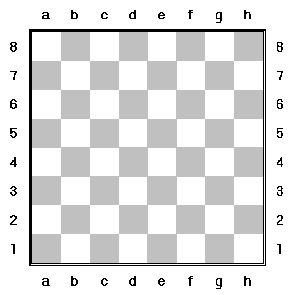 c.	How each chess piece moves, including castling and en passant captures.4.	Do the followinga.	Demonstrate scorekeeping using the algebraic system of chess notation..* You may learn about Scouting’s Teaching EDGE from your unit leader, another Scout, or by attending training.b.	Discuss the differences between the opening, the middle game, and the endgame.c.	Explain four opening principles.d.	Explain the four rules for castling.	e.	On a chessboard, demonstrate a "scholar's mate" and a "fool's mate."	f.	Demonstrate on a chessboard four ways a chess game can end in a draw.5.	Do the following.a.	Explain the following four elements of chess strategy: b.	Explain the following five chess tactics: 	c.	Set up a chessboard with the white king on e1, the white rooks on a1 and h1, and the black king on e5.  With White to move first, demonstrate how to force checkmate on the black king.	d.	Set up and solve five direct-mate problems provided by your merit badge counselor.6.	(at the workshop) Play at least three games of chess with other Scouts.  Replay the games from your score sheets and explain how you might have played each game differently.Important excerpts from the Guide To Advancement - 2013, No. 33088 (SKU-618673)[1.0.0.0] — IntroductionThe current edition of the Guide to Advancement is the official source for administering advancement in all Boy Scouts of America programs: Cub Scouting, Boy Scouting, Varsity Scouting, Venturing, and Sea Scouts. It replaces any previous BSA advancement manuals, including Advancement Committee Policies and Procedures, Advancement and Recognition Policies and Procedures, and previous editions of the Guide to Advancement.[Page 2, and 5.0.1.4] — Policy on Unauthorized Changes to Advancement ProgramNo council, committee, district, unit, or individual has the authority to add to, or subtract from, advancement requirements. There are limited exceptions relating only to youth members with special needs. For details see section 10, “Advancement for Members With Special Needs”.[Page 2] — The “Guide to Safe Scouting” AppliesPolicies and procedures outlined in the Guide to Safe Scouting, No. 34416, apply to all BSA activities, including those related to advancement and Eagle Scout service projects.[7.0.3.1] — The Buddy System and Certifying CompletionA youth member must not meet one-on-one with an adult. Sessions with counselors must take place where others can view the interaction, or the Scout must have a buddy: a friend, parent, guardian, brother, sister, or other relative—or better yet, another Scout working on the same badge—along with him attending the session.When the Scout meets with the counselor, he should bring any required projects. If these cannot be transported, he should present evidence, such as photographs or adult verification. His unit leader, for example, might state that a satisfactory bridge or tower has been built for the Pioneering merit badge, or that meals were prepared for Cooking. If there are questions that requirements were met, a counselor may confirm with adults involved. Once satisfied, the counselor signs the blue card using the date upon which the Scout completed the requirements, or in the case of partials, initials the individual requirements passed.Note that from time to time, it may be appropriate for a requirement that has been met for one badge to also count for another. See “Fulfilling More Than One Requirement With a Single Activity,” 4.2.3.6.[7.0.3.2] — Group InstructionIt is acceptable—and sometimes desirable—for merit badges to be taught in group settings. This often occurs at camp and merit badge midways or similar events. Interactive group discussions can support learning. The method can also be attractive to “guest experts” assisting registered and approved counselors. Slide shows, skits, demonstrations, panels, and various other techniques can also be employed, but as any teacher can attest, not everyone will learn all the material.There must be attention to each individual’s projects and his fulfillment of all requirements. We must know that every Scout —actually and personally— completed them. If, for example, a requirement uses words like “show,” “demonstrate,” or “discuss,” then every Scout must do that. It is unacceptable to award badges on the basis of sitting in classrooms watching demonstrations, or remaining silent during discussions.It is sometimes reported that Scouts who have received merit badges through group instructional settings have not fulfilled all the requirements. To offer a quality merit badge program, council and district advancement committees should ensure the following are in place for all group instructional events.Merit badge counselors are known to be registered and approved.Any guest experts or guest speakers, or others assisting who are not registered and approved as merit badge counselors, do not accept the responsibilities of, or behave as, merit badge counselors, either at a group instructional event or at any other time. Their service is temporary, not ongoing.Counselors agree not to assume prerequisites have been completed without some level of evidence that the work has been done. Pictures and letters from other merit badge counselors or unit leaders are the best form of prerequisite documentation when the actual work done cannot be brought to the camp or site of the merit badge event.There is a mechanism for unit leaders or others to report concerns to a council advancement committee on summer camp merit badge programs, group instructional events, and any other merit badge counseling issues—especially in instances where it is believed BSA procedures are not followed. See “Reporting Merit Badge Counseling Concerns,” 11.1.0.0.There must be attention to each individual’s projects and his fulfillment of all requirements. We must know that every Scout—actually and personally—completed them.[7.0.3.3] — Partial CompletionsA Scout need not pass all the requirements of one merit badge with the same counselor. It may be that due to timing or location issues, etc., he must meet with a different counselor to finish the badge. The Application for Merit Badge has a place to record what has been finished—a “partial.” In the center section on the reverse of the blue card, the counselor initials for each requirement passed. In the case of a partial completion, the counselor does not retain his or her portion of the card. A subsequent counselor may choose not to accept partial work, but this should be rare. A Scout, if he believes he is being treated unfairly, may work with his unit leader to find another counselor. An example for the use of a signed partial would be to take it to camp as proof of prerequisites. Partials have no expiration except the Scout’s 18th birthday. Units, districts, or councils shall not establish other expiration dates for partial merit badges.[7.0.4.8] — Unofficial Worksheets and Learning AidsWorksheets and other materials that may be of assistance in earning merit badges are available from a variety of places including unofficial sources on the Internet and even troop libraries. Use of these aids is permissible as long as the materials can be correlated with the current requirements that Scouts must fulfill. Completing “worksheets” may suffice where a requirement calls for something in writing, but this would not work for a requirement where the Scout must discuss, tell, show, or demonstrate, etc. Note that Scouts shall not be required to use these learning aids in order to complete a merit badge. ♔♕♖♘♗♙♔♕♗♘♖♙castling:en passant capturesWhiteBlack1.2.3.45.6.7.8.9.10.openingmiddle gameendgame1.Development2.Control the center3.Castling4.Pawn Structure1.2.3.4.1.Force1.2.King safety2.3.Space3.4.Tempo4.1.Discovered attack1.2.Remove the defender2.3.Fork3.4.Pin5.Skewer5.1.2.3.4.5.